MISNY, ROSE MARIEMISNY ROSE MARIE MISNY, age 88, beloved wife of 56 years of the late Andrew; loving mother of Thomas (Patrice) and Timothy (Stephanie); cherished grandmother of T.J., Jonathan, and Maximilian. Loving sister, sister-in-law and aunt. Survived by many wonderful neighbors and friends. Mass of Christian Burial St. John of the Cross, 140 Richmond Rd., Euclid, OH., Thursday, Jan. 10, 2013 at 10 A.M. with visitation immediately before Mass. Private interment. In lieu of flowers, donations may be made to St. John of the Cross. MULLALLY FUNERAL HOME IN CHARGE OF ARRANGEMENTS, 216-531-9411.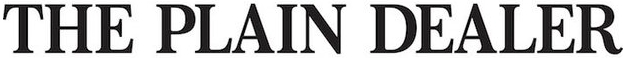 Plain Dealer, The (Cleveland, OH) - Tuesday, January 8, 2013CITE THIS RECORD"Plain Dealer, The", , GenealogyBank.com (https://www.genealogybank.com/doc/obituaries/obit/143AF030B5174730-143AF030B5174730 : accessed 18 April 2017)
MISNY, ROSE MARIE